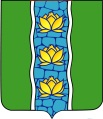 АДМИНИСТРАЦИЯ КУВШИНОВСКОГОМУНИЦИПАЛЬНОГО ОКРУГАПОСТАНОВЛЕНИЕОб утверждении Сводного перечняавтомобильных дорог общего пользованияместного значения Кувшиновскогомуниципального округа Тверской области 	На основании Федерального закона Российской Федерации от 08.11.2007 № 257-ФЗ «Об автомобильных дорогах и о дорожной деятельности в Российской Федерации и о внесении изменений в отдельные законодательные акты Российской Федерации», решения Думы Кувшиновского муниципального округа от 24.01.2024 № 62 «Об утверждении Реестра муниципальной собственности Кувшиновского муниципального округа Тверской области», в соответствии с Федеральным законом от 06.10.2003                  № 131-ФЗ «Об общих принципах организации местного самоуправления в Российской Федерации»ПОСТАНОВЛЯЮ:Утвердить Сводный перечень автомобильных дорог общего пользования местного значения Кувшиновского муниципального округа Тверской области (прилагается).Настоящее постановление вступает в силу с момента его подписания и подлежит размещению на официальном сайте администрации Кувшиновского муниципального округа в сети «Интернет».Глава Кувшиновского муниципального округа                       А.С. Никифорова                                                                                                                                                                                              Приложение                                                                                                                                                                                                                                        к постановлению администрации                                                                                                    			                                        Кувшиновского муниципального округа      		от 25.05.2024 № 414        Сводный переченьавтомобильных дорог общего пользования местного значениямуниципального образования Кувшиновского муниципального округа Тверской области    25.05.2024 г.№414г. Кувшиново№п/пНаименование автомобильной дорогиПротяженность(п/метров)ПокрытиеКадастровый №Идентификационный номер1Автомобильная дорога, Тверская область, г. Кувшиново, ул. Ст. Разина2785Асфальтобетонное69:17:0000000:0:72Автомобильная дорога, Тверская область, г. Кувшиново, ул. Ленина694Асфальтобетонное69:17:0000000:0:83Автомобильная дорога, Тверская область, г. Кувшиново, ул. Савино415Асфальтобетонное69:17:0000000:0:94Автомобильная дорога, Тверская область, г. Кувшиново, ул. Пушкина411Асфальтобетонное69:17:0000000:0:105Автомобильная дорога, Тверская область, г. Кувшиново, ул. Советская878Асфальтобетонное69:17:0000000:0:116Автомобильная дорога, Тверская область, г. Кувшиново, ул. Бумажников334Асфальтобетонное69:17:0000000:0:127Автомобильная дорога, Тверская область, г. Кувшиново, ул. Проф. Старикова903Асфальтобетонное69:17:0000000:0:138Автомобильная дорога, Тверская область, г. Кувшиново, ул. Маяковского280Асфальтобетонное69:17:0000000:0:149Автомобильная дорога, Тверская область, г. Кувшиново, ул. Пионерский бульвар400Асфальтобетонное69:17:0000000:0:1510Автомобильная дорога, Тверская область, г. Кувшиново, ул. 8 Марта825Асфальтобетонное69:17:0000000:0:1611Автомобильная дорога, Тверская область, г. Кувшиново, ул. Коммунальная250Асфальтобетонное69:17:0000000:0:1712Автомобильная дорога, Тверская область, г. Кувшиново, ул. Белинского235Асфальтобетонное69:17:0000000:0:1913Автомобильная дорога, Тверская область, г. Кувшиново,ул. Механизаторов998Асфальтобетонное69:17:0000000:0:2014Автомобильная дорога, Тверская область, г. Кувшиново, пер. Маяковского230Асфальтобетонное69:17:0000000:0:2115Автомобильная дорога, Тверская область, г. Кувшиново, ул. Октябрьская2599Асфальтобетонное69:17:0000000:0:2216Автомобильная дорога, Тверская область, г. Кувшиново, ул. Мелиораторов292Асфальтобетонное69:17:0000000:0:2317Автомобильная дорога, Тверская область, г. Кувшиново, ул. Семашко1395Асфальтобетонное69:17:0000000:0:2418Автомобильная дорога, Тверская область, г. Кувшиново, ул. Набережная600Асфальтобетонное69:17:0000000:0:2519Автомобильная дорога, Тверская область, г. Кувшиново, ул. Гагарина1014Асфальтобетонное69:17:0000000:0:2620Автомобильная дорога, Тверская область, г. Кувшиново, ул. Комсомольский парк343Асфальтобетонное69:17:0000000:0:2721Автомобильная дорога, Тверская область, г. Кувшиново, ул. Красногвардейская410Асфальтобетонное69:17:0000000:0:2822Автомобильная дорога, Тверская область, г. Кувшиново, ул. Болотная152Асфальтобетонное69:17:0000000:0:2923Автомобильная дорога, Тверская область, г. Кувшиново, ул. Пролетарская769Асфальтобетонное69:17:0000000:0:3024Автомобильная дорога, Тверская область, г. Кувшиново, ул. Загорского470Асфальтобетонное69:17:0000000:0:3125Автомобильная дорога, Тверская область, г. Кувшиново, пер. Безымянный261Асфальтобетонное69:17:0000000:0:3226Автомобильная дорога, Тверская область, г. Кувшинов, ул. Карла Маркca1200Асфальтобетонное69:17:0000000:0:3327Автомобильная дорога, Тверская область, г. Кувшиново, ул. Энгельса133Асфальтобетонное69:17:0000000:0:3428Автомобильная дорога, Тверская область, г. Кувшиново, ул. Партизан272Асфальтобетонное69:17:0000000:0:3529Автомобильная дорога, Тверская область, г. Кувшиново, ул. Воровского1188Асфальтобетонное69:17:0000000:0:3630Автомобильная дорога, Тверская область, г. Кувшиново, ул. Володарского1157Грунтовое69:17:0000000:34231Автомобильная дорога, Тверская область, г. Кувшиново, ул. Ивановская1966Грунтовое69:17:0000000:33932Автомобильная дорога, Тверская область, г. Кувшиново, ул. Ожегова1104Грунтовое69:17:0000000:34333Автомобильная дорога, Тверская область, г. Кувшиново, ул. Первомайская800Грунтовое69:17:0000000:34734Автомобильная дорога, Тверская область, г. Кувшиново, ул. Свободная1159Грунтовое69:17:0000000:34535Автомобильная дорога, Тверская область, г. Кувшиново, ул. Совхозная1050Грунтовое69:17:0000000:34636Автомобильная дорога, Тверская область, г. Кувшиново, ул. Строителей1111Грунтовое69:17:0000000:34437Автомобильная дорога, Тверская область, г. Кувшиново, ул. Центральная1008Грунтовое69:17:0000000:34838Автомобильная дорога, Тверская область, г. Кувшиново, ул. Чайковского848Грунтовое69:17:0000000:33739Автомобильная дорога, Тверская область, ул. Челюскинцев2655Грунтовое69:17:0000000:34140Автомобильная дорога, Тверская область, г. Кувшиново, ул. Шоссейная674Грунтовое69:17:0000000:34041Автомобильная дорога, Тверская область, г. Кувшиново, ул. Березки882Грунтовое69:17:0000000:33342Автомобильная дорога, Тверская область, г. Кувшиново, ул. Гражданская2210Грунтовое69:17:0000000:33243Автомобильная дорога, Тверская область, г. Кувшиново, ул. Западная1297Грунтовое69:17:0000000:33644Автомобильная дорога, Тверская область, г. Кувшиново, ул. Горячева1699Грунтовое69:17:0000000:33545Автомобильная дорога, Тверская область, г. Кувшиново, ул. Южная1114Грунтовое69:17:0000000:33146Автомобильная дорога, Тверская область, г. Кувшиново, ул. Семашко от дороги Торжок-Осташков до дома № 1262205Грунтовое69:17:00000000:39247Автомобильная дорога, Тверская область, г Кувшиново, ул. Садовая351Грунтовое69:17:00000000:36948Автомобильная дорога г. Кувшиново, ул. Северная2630Грунтовое69:17:0000000:38849Автомобильная дорога, Тверская область, г. Кувшиново, ул. Ленина(от д. №1 по ул. Ленина до ул. Бумажников)182Грунтовое69:17:0010300:405950Автомобильная дорога, Тверская область, г. Кувшиново, ул. Лермонтова266Грунтовое69:17:00000000:38751Автомобильная дорога, Тверская область, г. Кувшиново, ул. Ломоносова350Грунтовое69:17:00000000:39152Автомобильная дорога, Тверская область, г. Кувшиново, ул. Лесная235Грунтовое69:17:00000000:38653Автомобильная дорога, Тверская область, г. Кувшиново, ул. Лесорубов191Грунтовое69:17:00000000:38554Автомобильная дорога, Тверская область, г. Кувшиново, ул. Луговая488Грунтовое69:17:00000000:38455Автомобильная дорога, Тверская область, г. Кувшиново, пер. Первомайский457Грунтовое69:17:00000000:42256Автомобильная дорога, Тверская область, г. Кувшиново,(ул. Пролетарская от д. № 21 до д. № 27)39Грунтовое69:17:00000000:41757Автомобильная дорога, Тверская область, г. Кувшиново, ул. Партизан(от д. № 1 по ул. Партизан до моста через р. Малашевка)1217Грунтовое69:17:00000000:41358Автомобильная дорога, Тверская область, г. Кувшиново, ул. Правды235Грунтовое69:17:00000000:42359Автомобильная дорога, Тверская область, г. Кувшиново, ул. Песчаная394Грунтовое69:17:00000000:40360Автомобильная дорога, Тверская область, г. Кувшиново, ул. Полевая709Грунтовое69:17:00000000:41161Автомобильная дорога, Тверская область, г. Кувшиново, пер. Полевой393Грунтовое69:17:00000000:40462Автомобильная дорога, Тверская область, г. Кувшиново, ул. Пригородная3923Грунтовое69:17:00000000:40663Автомобильная дорога Тверская область, г. Кувшиново, ул. Комсомольский Парк(от д. № 21 по ул. Комсомольский Парк до ул. Совхозная)1303Грунтовое69:17:00000000:42064Автомобильная дорога, Тверская область, г. Кувшиново, ул. 1-я Каменная311Грунтовое69:17:00000000:40565Автомобильная дорога, Тверская область, г. Кувшиново, ул. Космонавтов458Грунтовое69:17:0070808:25066Автомобильная дорога, Тверская область, г. Кувшиново, ул. Красная Заря1478Грунтовое69:17:00000000:41067Автомобильная дорога, Тверская область, г. Кувшиново, ул. Красная Поляна1776Грунтовое69:17:00000000:40968Автомобильная дорога, Тверская область, г. Кувшиново, ул. Красноармейская1638Грунтовое69:17:00000000:38969Автомобильная дорога, Тверская область, г. Кувшиново, ул. Баховка2318Грунтовое69:17:00000000:41270Автомобильная дорога, Тверская область, г. Кувшиново, ул. Береговая301Грунтовое69:17:00000000:40871Автомобильная дорога, Тверская область, г. Кувшиново, ул. Белинского(от д. № 1 до д. № 58 по ул. Белинского)1267Грунтовое69:17:00000000:41672Автомобильная дорога, Тверская область, г. Кувшиново, ул. Болотная360Грунтовое69:17:00000000:39073Автомобильная дорога, Тверская область, г. Кувшиново, ул. Механизаторов604Грунтовое74Автомобильная дорога, Тверская область, г. Кувшиново, ул. Мелиораторов(от д. № 5 до д. № 23 по ул. Мелиораторов)602Грунтовое69:17:00000000:41575Автомобильная дорога, Тверская область, г. Кувшиново, ул. Маяковского(от д. № 22 до д. № 41 и от д. № 24а до д. № 68 по ул. Маяковского)930Грунтовое69:17:00000000:41476Автомобильная дорога, Тверская область, г. Кувшиново, пер. Маяковского(от д. № 5 до д. № 8 по пер. Маяковского)356Грунтовое69:17:00000000:42177Автомобильная дорога, Тверская область, г. Кувшиново, ул. Морозовка439Грунтовое69:17:00000000:40778Автомобильная дорога, Тверская область, г. Кувшиново, ул.Негочанская203Грунтовое79Автомобильная дорога, Тверская область, г. Кувшиново, ул. Негочанская Плотина458Грунтовое69:17:0010300:405580Автомобильная дорога, Тверская область, г. Кувшиново, ул. 1-я Набережная398Грунтовое69:17:00000000:37381Автомобильная дорога, Тверская область, г. Кувшиново, ул. М. Горького372Грунтовое69:17:00000000:37282Автомобильная дорога, Тверская область, г. Кувшиново, ул. Энгельса(от д. № 7 до д. № 33 по ул. Энгельса)1065Грунтовое69:17:00000000:41983Автомобильная дорога, Тверская область, г. Кувшиново, ул. Воровского(от д. № 2 по ул. Воровского до ул. Советская)616Грунтовое69:17:00000000:41884Автомобильная дорога, Тверская область, г. Кувшиново, ул. Войкова548Грунтовое69:17:00000000:38085Автомобильная дорога, Тверская область, г. Кувшиново, ул. Чкалова273Грунтовое69:17:00000000:37986Автомобильная дорога, Тверская область, г. Кувшиново, ул. Чернышевского389Грунтовое69:17:0070110:13387Автомобильная дорога, Тверская область, г. Кувшиново, ул. Школьная783Грунтовое69:17:0070807:15388Автомобильная дорога, Тверская область, г. Кувшиново, ул. 1-я Заречная168Грунтовое89Автомобильная дорога Тверская область, г. Кувшиново, ул. 2-я Заречная432Грунтовое90Автомобильная дорога, Тверская область, г. Кувшиново, ул. Зеленая353Грунтовое69:17:0071408:17491Автомобильная дорога, Тверская область, г. Кувшиново, пер. Зеленый262Грунтовое69:17:0071406:18292Автомобильная дорога, Тверская область, г. Кувшиново, ул. Юбилейная704Грунтовое69:17:0070620:14093Автомобильная дорога, Тверская область, г. Кувшиново, ул. 2я Агрономическая569Грунтовое69:17:0010300:405794Автомобильная дорога, Тверская область, г. Кувшиново, ул. Дальняя1079Грунтовое69:17:00000000:38295Автомобильная дорога, Тверская область, г. Кувшиново, ул. Дачная521Грунтовое69:17:00000000:37596Автомобильная дорога, Тверская область, г. Кувшиново, ул. Дзержинского331Грунтовое69:17:00000000:37497Автомобильная дорога, Тверская область, г. Кувшиново, ул. Дорожная424Грунтовое69:17:0070605:22498Автомобильная дорога, Тверская область, г. Кувшиново, ул. Демьяна Бедного454Грунтовое69:17:00000000:38399Автомобильная дорога, Тверская область, г. Кувшиново, ул. Ершова1036Грунтовое69:17:0010300:4054100Автомобильная дорога, Тверская область, г. Кувшиново, ул. Жданова940Грунтовое69:17:0010300:4058101Автомобильная дорога г.  Тверская область, Кувшиново, ул. Жуковского428Грунтовое69:17:0010300:4056102Автомобильная дорога, Тверская область, г. Кувшиново, ул. Железнодорожная358Грунтовое69:17:00000000:371103Автомобильная дорога г.  Тверская область, Кувшиново, ул. Рабочая740Грунтовое69:17:00000000:378104Автомобильная дорога г.  Тверская область, Кувшиново, ул. Урицкого726Грунтовое69:17:00000000:376105Автомобильная дорога г.  Тверская область, Кувшиново, ул. Хрустальная285Грунтовое69:17:00000000:377106Автомобильная дорога, Тверская область, г. Кувшиново, ул. Светлая744Асфальтобетонное69:17:00000000:381107Автомобильная дорога, Тверская область, р-н Кувшиновский, городское поселение г. Кувшиново, ул. Мира925Грунтовое69:17:0000000:207108Автомобильная дорога, Тверская область, р-н Кувшиновский, городское поселение г. Кувшиново, пер. Суворова150Грунтовое 109Автомобильная дорога, Тверская область, р-н Кувшиновский, городское поселение г. Кувшиново, ул. Калинина260Грунтовое 110Автомобильная дорога, Тверская область, р-н Кувшиновский, городское поселение г. Кувшиново,ул. Кирпичная160Грунтовое 111Автомобильная дорога, Тверская область, р-н Кувшиновский, городское поселение г. Кувшиново, ул. Матросова270Грунтовое 112Автомобильная дорога, Тверская область, р-н Кувшиновский, городское поселение г. Кувшиново ул. Молодежная250Грунтовое 113Автомобильная дорога, Тверская область, р-н Кувшиновский, городское поселение г. Кувшиново ул. Озерная250Грунтовое 114Автомобильная дорога, Тверская область, р-н Кувшиновский, городское поселение г. Кувшиново, ул. Новая310Грунтовое 115Автомобильная дорога, Тверская область, р-н Кувшиновский, городское поселение г. Кувшиново, ул. Гоголя150Грунтовое 116Автомобильная дорога, Тверская область, р-н Кувшиновский, городское поселение г. Кувшиново,ул. Экономическая 260Грунтовое 117Автомобильная дорога, Тверская область, р-н Кувшиновский, городское поселение г. Кувшиново,пер. Декабристов150Грунтовое 118Автомобильная дорога, Тверская область, р-н Кувшиновский, городское поселение г. Кувшиново ул. Радищева240Грунтовое 119Автомобильная дорога, Тверская область, р-н Кувшиновский, городское поселение г. Кувшиново, ул. Рыбацкая150Грунтовое 120Автомобильная дорога, Тверская область, р-н Кувшиновский, городское поселение г. Кувшиново, ул. Толстого140Грунтовое 121Автомобильная дорога, Тверская область, р-н Кувшиновский, городское поселение г. Кувшиново, ул. Укромная415Грунтовое 122Автомобильная дорога, Тверская область, р-н Кувшиновский, городское поселение г. Кувшиново,ул. Фабричная120Грунтовое 123Автомобильная дорога, Тверская область, р-н Кувшиновский, городское поселение г. Кувшиново, ул. Хвойная200Грунтовое 124Автомобильная дорога, Тверская область, р-н Кувшиновский от автодороги «Торжок-Кувшиново-Осташков» до АБЗ 1600Асфальтное 125от автодороги, Тверская область, «Торжок-Кувшиново-Осташков» до товарищества «Садовод-Любитель» 420Грунтовое 126Автомобильная дорога, Тверская область, р-н Кувшиновский, городское поселение г. Кувшиново, от ул. Пушкина до городского кладбища962Грунтовое 127Автомобильная дорога, Тверская область, р-н Кувшиновский, городское поселение г. Кувшиново, ул. Пушкина (от д.№ 2 до д. № 16)420Грунтовое 128Автомобильная дорога, Тверская область, р-н Кувшиновский, городское поселение г. Кувшиново Пр. Старикова (гор. газ)280Асфальтное 129Автомобильная дорога, Тверская область, р-н Кувшиновский, городское поселение г. Кувшиново, от ул. Октябрьская д. № 197 до автодороги «Торжок-Кувшиново-Осташков» 554Асфальтное 130  Автомобильная дорога, Тверская область, р-н Кувшиновский, городское поселение г. Кувшиново, Пионерский бульвар550Асфальтное 131Автомобильная дорога, Тверская область, р-н Кувшиновский, городское поселение г. Кувшиново, ул.8-Марта916Асфальтное 132Автомобильная дорога, Тверская область, р-н Кувшиновский, городское поселение г. Кувшиново, ул. Бумажников от ул. Ст. Разина, д. № 19 по ул. Ленина и д. № 2по ул. Бумажников685133Автомобильная дорога, Тверская область, р-н Кувшиновский, городское поселение г. Кувшиново, Пионерский бульвар100Асфальтное 134Автомобильная дорога, Тверская область, р-н Кувшиновский, городское поселение г. Кувшиново, ул. Кирова165Асфальтобетонное135Автомобильная дорога, Тверская область, р-н Кувшиновский, городское поселение г. Кувшиново от д. 25 по ул. 1-ая Каменная до ул. Хрустальная430Грунтовое 136ИТОГО:97017РАЙОН137Автомобильная дорога, Тверская область, р-н Кувшиновский, «Торжок – Осташков» -Егорье83469:17:0000013:138228-234 ОП МР 001138Автомобильная дорога, Тверская область, р-н Кувшиновский, городское поселение г. Кувшиново, от ул. Кирова до д. Замошье31569:17:0000013:138328-234 ОП МР 002139Автомобильная дорога, Тверская область, р-н Кувшиновский,  «Бор – Борзыни» - Шашково - Сутоки300069:17:0000009:70028-234 ОП МР 003140Автомобильная дорога, Тверская область, р-н Кувшиновский, д. Ильино – д. Сидорово24369:17:0000009:69928-234 ОП МР 004141Автомобильная дорога, Тверская область, р-н Кувшиновский, Березки – Сидорково - Родионково231669:17:0000010:63728-234 ОП МР 005142Автомобильная дорога, Тверская область, р-н Кувшиновский, Б. Кузнечково – Яколицы - Тавруево394869:17:0000011:45828-234 ОП МР 006143Автомобильная дорога, Тверская область, р-н Кувшиновский, от д. Хорлово до хут. Курган289669:17:0000019:59528-234 ОП МР 007144Автомобильная дорога, Тверская область, р-н Кувшиновский, «Торжок – Осташков» - д. Селино158869:17:0000016:38728-234 ОП МР 008145Автомобильная дорога, Тверская область, р-н Кувшиновский, от д. Пекишево до д.  Купишиха462269:17:0000018:53128-234 ОП МР 009146Автомобильная дорога, Тверская область, р-н Кувшиновский, от д. Каравайцево до д. Остралево900069:17:0000018:53228-234 ОП МР 010147Автомобильная дорога, Тверская область, р-н Кувшиновский, от д. Щеголево до границы Торжокского района104369:17:0000018:53328-234 ОП МР 011148Автомобильная дорога, Тверская область, р-н Кувшиновский, ур. Сопково – ур. Рябинино288869:17:0000008:34328-234 ОП МР 012149Автомобильная дорога, Тверская область, р-н Кувшиновский, д. Василево –ур. Сопково274169:17:0000008:34428-234 ОП МР 013150Автомобильная дорога, Тверская область, р-н Кувшиновский, ур. Сопково – ур. Фешково358069:17:0000008:34528-234 ОП МР 014151Автомобильная дорога, Тверская область, р-н Кувшиновский, д. Печниково –ур. Пустошка479269:17:0000008:34628-234 ОП МР 015152Автомобильная дорога, Тверская область, р-н Кувшиновский, д. Красные Углы – хут. Войнова14069:17:0000008:34728-234 ОП МР 016153Автомобильная дорога, Тверская область, р-н Кувшиновский, пос. Красный Городок – ур. Новый Городок824569:17:0000021:7628-234 ОП МР 017154Автомобильная дорога, Тверская область, р-н Кувшиновский, д. Тарасково – д. Кр.Углы177869:17:0000012:63528-234 ОП МР 018155Автомобильная дорога, Тверская область, р-н Кувшиновский, от дороги «Васильково –Ранцево – Брылёво» до ур. Орехово234169:17:0000017:19628-234 ОП МР 019156Автомобильная дорога, Тверская область, р-н Кувшиновский, от дороги «Васильково – Ранцево-Брылёво» до д. Горички – ур. Горицы430069:17:0000017:19728-234 ОП МР 020157Автомобильная дорога, Тверская область, р-н Кувшиновский, Вельможье - Тавруево124269:17:0000011:45728-234 ОП МР 021158Автомобильная дорога, Тверская область, р-н Кувшиновский, «Кувшиново-Есеновичи» - Борисово65769:17:0000009:69228-234 ОП МР 022159Автомобильная дорога, Тверская область, р-н Кувшиновский, Борзыни-Симоново131369:17:0000009:69428-234 ОП МР 023160Автомобильная дорога, Тверская область, р-н Кувшиновский, Борзыни - Карманово85169:17:0000009:69528-234 ОП МР 024161Автомобильная дорога, Тверская область, р-н Кувшиновский, Бор-Петрово59269:17:0000009:69628-234 ОП МР 025162Автомобильная дорога, Тверская область, р-н Кувшиновский, Бор-Горницы-Ильино516969:17:0000009:69328-234 ОП МР 026163Автомобильная дорога, Тверская область, р-н Кувшиновский, Борзыни-Большое Васильково -Турлаево179769:17:0000009:69728-234 ОП МР 027164Автомобильная дорога, Тверская область, р-н Кувшиновский, «Кувшиново – Торжок» -Антонково43569:17:0000015:38728-234 ОП МР 028165Автомобильная дорога, Тверская область, р-н Кувшиновский, «Б. Борок- Гранково –Кунилово»198669:17:0000015:38928-234 ОП МР 029166Автомобильная дорога, Тверская область, р-н Кувшиновский, «Б. Борок – Локотцы»115469:17:0000015:38828-234 ОП МР 030167Автомобильная дорога, Тверская область, р-н Кувшиновский, «Высокое – Сорокино – Рюхово»603469:17:0000016:36828-234 ОП МР 031168Автомобильная дорога, Тверская область, р-н Кувшиновский, «Шаплово-Большое Ильино»75069:17:0000018:52628-234 ОП МР 032169Автомобильная дорога, Тверская область, р-н Кувшиновский, «Чудиново- Городцы»149869:17:0000018:52728-234 ОП МР 033170Автомобильная дорога, Тверская область, р-н Кувшиновский, «Щеголево – Скрылево»199569:17:0000018:52828-234 ОП МР 034171Автомобильная дорога, Тверская область, р-н Кувшиновский, «Кувшиново-Осташков» - Лукино39369:17:0000008:32828-234 ОП МР 035172Автомобильная дорога, Тверская область, р-н Кувшиновский, «Кувшиново – Раменье – Сабурово – Тарасково»398369:17:0000012:63328-234 ОП МР 036173Автомобильная дорога, Тверская область, р-н Кувшиновский, «Любицы – Заледенье»200069:17:0000015:38828-234 ОП МР 037174Автомобильная дорога, Тверская область, р-н Кувшиновский, «Вязьмицы – Павловское»120069:17:0000010:63128-234 ОП МР 038175Автомобильная дорога, Тверская область, р-н Кувшиновский, «Бородино – Боброво – Ховань – Пречисто -Каменка» - Горицы64569:17:0000014:12828-234 ОП МР 039176Автомобильная дорога, Тверская область, р-н Кувшиновский, «Бородино – Боброво – Ховань – Пречисто Каменка» - Вороново - Тресково74769:17:0000014:18028-234 ОП МР 040177Автомобильная дорога, Тверская область, р-н Кувшиновский, «Бородино – Боброво – Ховань – Пречисто Каменка» - Медвежье71569:17:0000014:18328-234 ОП МР 041178Автомобильная дорога, Тверская область, р-н Кувшиновский, «Большой Борок – Пречисто - Каменка» - Сырково187669:17:0000000:12228-234 ОП МР 042179Автомобильная дорога, Тверская область, р-н Кувшиновский, «Пречисто - Каменка – Железово – Астратово»332169:17:0000014:18128-234 ОП МР 043180Автомобильная дорога, Тверская область, р-н Кувшиновский, «Прямухино-Большое Коростково»149269:17:0000019:58728-234 ОП МР 044181Автомобильная дорога, Тверская область, р-н Кувшиновский, «Прямухино – хутор Вечерняя Заря»91369:17:0000019:58528-234 ОП МР 045182Автомобильная дорога, Тверская область, р-н Кувшиновский, «Прямухино – хутор Вперед»6469:17:0000019:58928-234 ОП МР 046183Автомобильная дорога, Тверская область, р-н Кувшиновский, «Мытницы – Малое Коростково»96569:17:0000019:58828-234 ОП МР 047184Автомобильная дорога, Тверская область, р-н Кувшиновский, «Прямухино –хутор Шувалов»4469:17:0000019:58628-234 ОП МР 048185Автомобильная дорога, Тверская область, р-н Кувшиновский, «Ранцево – Ново Ранцево»104869:17:0000020:4728-234 ОП МР 049186Автомобильная дорога, Тверская область, р-н Кувшиновский, «Сокольники – Брылево» - станция Брылево122069:17:0000017:19328-234 ОП МР 050187Автомобильная дорога, Тверская область, р-н Кувшиновский, «Сокольники – Брылево» - Корчелово258869:17:0000017:19228-234 ОП МР 051188Автомобильная дорога, Тверская область, р-н Кувшиновский, «Сокольники – Брылево» - Корчелово- Заломаиха - Лужки500869:17:0000017:19428-234 ОП МР 052189Автомобильная дорога, Тверская область, р-н Кувшиновский, «Сурушино –Давыдово –Вышгород»484369:17:0000013:137228-234 ОП МР 053190Автомобильная дорога, Тверская область, р-н Кувшиновский, «Сафонтьево – Замошье»136369:17:0000013:137628-234 ОП МР 054191Автомобильная дорога, Тверская область, р-н Кувшиновский, «Тысяцкое – Сурушино» - Мишево128669:17:0000013:137528-234 ОП МР 055192Автомобильная дорога, Тверская область, р-н Кувшиновский, «Хвошня – Автомобильная дорога, Тверская область, р-н Кувшиновский, Попелиха – Боброво439569:17:0000013:137428-234 ОП МР 056193Автомобильная дорога, Тверская область, р-н Кувшиновский, «Торжок – Кувшиново» - Пузаково92169:17:0000013:137728-234 ОП МР 057194Автомобильная дорога, Тверская область, р-н Кувшиновский, «Тысяцкое – Хвошня»102669:17:0000013:137328-234 ОП МР 058195Автомобильная дорога, Тверская область, р-н Кувшиновский, г. Кувшиново – п. Ранцево32428-234 ОП МР 059196Автомобильная дорога, Тверская область, р-н Кувшиновский, д. Горицы– д. Мошник183128-234 ОП МР 060197Автомобильная дорога, Тверская область, р-н Кувшиновский, «Торжок-Кувшиново» до д. Дятлово47828-234 ОП МР 061198Автомобильная дорога, Тверская область, р-н Кувшиновский, «Кувшиново – Заовражье» - х. Майский67028-234 ОП МР 062199Автомобильная дорога, Тверская область, р-н Кувшиновский, д. Дядино – х.Свобода38728-234 ОП МР 063200Автомобильная дорога, Тверская область, р-н Кувшиновский, д. Вязьмицы – д. Шевково67728-234 ОП МР 064201Автомобильная дорога, Тверская область, р-н Кувшиновский, д. Борисово «Кувшиново – В.Волочек»46428-234 ОП МР 065202Автомобильная дорога, Тверская область, р-н Кувшиновский, «Кувшиново – В. Волочек» - д. Холм29728-234 ОП МР 066203Автомобильная дорога, Тверская область, р-н Кувшиновский, «Кувшиново – В. Волочок» - д. Холм – д. Борзыни46628-234 ОП МР 067204Автомобильная дорога, Тверская область, р-н Кувшиновский, д. Васильково – д. Борзыни171128-234 ОП МР 068205Автомобильная дорога, Тверская область, р-н Кувшиновский, д. Турлаево – д. Богуново13328-234 ОП МР 069206Автомобильная дорога, Тверская область, р-н Кувшиновский, д. Бор – д. Нестерково48928-234 ОП МР 070207Автомобильная дорога, Тверская область, р-н Кувшиновский, от д. Пень до ур. Воробьево228028-234 ОП МР 071ИТОГО:133267СОКОЛЬНИЧЕСКАЯ ТЕРРИТОРИЯ208Автомобильная дорога, Тверская область, Кувшиновский район, пос. Сокольники, ул. Октябрьская64Грунтовое 69:17:0000000:15528-234-810 ОП МП 001209Автомобильная дорога, Тверская область, Кувшиновский район, пос. Сокольники, ул. Трудовая51Грунтовое 69:17:0170101:62028-234-810 ОП МП 002210Автомобильная дорога, Тверская область, Кувшиновский район, пос. Сокольники, ул. Советская36Грунтовое 69:17:0170101:61928-234-810 ОП МП 003211Автомобильная дорога, Тверская область, Кувшиновский район,пос. Сокольники, ул. Комсомольская31Грунтовое 69:17:0170102:19428-234-810 ОП МП 004212Автомобильная дорога, Тверская область, Кувшиновский район, пос. Сокольники, ул. Лесная285Грунтовое 69:17:0170102:19328-234-810 ОП МП 005213Автомобильная дорога, Тверская область, Кувшиновский район, пос. Сокольники, ул. Школьная - 1295Грунтовое 69:17:0170102:19028-234-810 ОП МП 006214Автомобильная дорога, Тверская область, Кувшиновский район, пос. Сокольники, ул. Школьная - 2289Грунтовое 69:17:0170102:19128-234-810 ОП МП 007215Автомобильная дорога, Тверская область, Кувшиновский район, пос. Сокольники, ул. Школьная - 3209Грунтовое 69:17:0170102:19228-234-810 ОП МП 008216Автомобильная дорога, Тверская область, Кувшиновский район, пос. Сокольники, ул. Новая65Грунтовое 69:17:0000000:15428-234-810 ОП МП 009217Автомобильная дорога, Тверская область, Кувшиновский район, пос. Сокольники, ул. Зеленая47Грунтовое 69:17:0170102:19528-234-810 ОП МП 010218Автомобильная дорога, Тверская область, Кувшиновский район,пос. Сокольники, ул. Старая3Грунтовое 69:17:0000000:15328-234-810 ОП МП 011219Автомобильная дорога, Тверская область, Кувшиновский район, пос. Сокольники, ул. Молодежная57Грунтовое 69:17:0000000:14928-234-810 ОП МП 012220Автомобильная дорога, Тверская область, Кувшиновский район, пос. Сокольники, от ул. Молодежная до ул. Октябрьская5Грунтовое 69:17:0000000:15028-234-810 ОП МП 013221Автомобильная дорога, Тверская область, Кувшиновский район, пос. Сокольники, от ул. Октябрьская до ул. Школьная1100Грунтовое 69:17:0000000:15128-234-810 ОП МП 014222Автомобильная дорога, Тверская область, Кувшиновский район, пос. Сокольники, Окружная дорога1300Грунтовое 69:17:0000000:15228-234-810 ОП МП 015223Автомобильная дорога, Тверская область, Кувшиновский район, пос. Сокольники, переулок между ул. Трудовая и ул. Советская60Грунтовое 28-234-810 ОП МП 016224Автомобильная дорога, Тверская область, Кувшиновский район, пос. Сокольники, переулок между ул. Советская и ул. Новая170Грунтовое 28-234-810 ОП МП 017225Автомобильная дорога, Тверская область, Кувшиновский район, пос. Сокольники, переулок между ул. Старая и ул. Новая240Грунтовое 28-234-810 ОП МП 018226Автомобильная дорога, Тверская область, Кувшиновский район, пос. Сокольники, ул. Школьная проезд к домам № 13 и № 1520Грунтовое 28-234-810 ОП МП 019227Автомобильная дорога, Тверская область, Кувшиновский район, пос. Сокольники, ул. Школьная подъезд к школе50Грунтовое 28-234-810 ОП МП 020228Автомобильная дорога, Тверская область, Кувшиновский район, Сокольническое сельское поселение, д. Брылево750Грунтовое 69:17:0170201:10928-234-810 ОП МП 021229Автомобильная дорога, Тверская область, Кувшиновский район, Сокольническое сельское поселение, п. Брылево890Грунтовое 69:17:0170301:9128-234-810 ОП МП 022230Автомобильная дорога, Тверская область, Кувшиновский район, дер. Лещилово1320Грунтовое 69:17:0000000:20828-234-810 ОП МП 023231Автомобильная дорога, Тверская область, Кувшиновский район, дер. Корчелово822Грунтовое 69:17:0000000:20928-234-810 ОП МП 024232Автомобильная дорога, Тверская область, Кувшиновский район, дер. Лужки361Грунтовое  69:17:0170601:728-234-810 ОП МП 025233Автомобильная дорога, Тверская область, Кувшиновский район, Сокольническое сельское поселение, д. Высокое780Грунтовое 69:17:0160301:13028-234-810 ОП МП 028234Автомобильная дорога, Тверская область, Кувшиновский район, Сокольническое сельское поселение, д. Дядино50Грунтовое 69:17:0160901:18128-234-810 ОП МП 029235Автомобильная дорога, Тверская область, Кувшиновский район, Сокольническое сельское поселение, д. Дядино630Грунтовое 69:17:0000000:16828-234-810 ОП МП 030236Автомобильная дорога, Тверская область, Кувшиновский район, Сокольническое сельское поселение, д. Дядино450Грунтовое 28-234-810 ОП МП 031237Автомобильная дорога, Тверская область, Кувшиновский район, Сокольническое сельское поселение, д. Васильково1780Грунтовое 69:17:0000000:16828-234-810 ОП МП 032238Автомобильная дорога, Тверская область, Кувшиновский район, Сокольническое сельское поселение, д. Васильково130Грунтовое 28-234-810 ОП МП 033239Автомобильная дорога, Тверская область, Кувшиновский район, Сокольническое сельское поселение, д. Васильково110Грунтовое 28-234-810 ОП МП 034240Автомобильная дорога, Тверская область, Кувшиновский район, Сокольническое сельское поселение, хутор Майский30Грунтовое 69:17:0160501:2528-234-810 ОП МП 035241Автомобильная дорога, Тверская область, Кувшиновский район, дер. Рюхово465Грунтовое 69:17:0160801:428-234-810 ОП МП 036242Автомобильная дорога, Тверская область, Кувшиновский район, дер. Сорокино449Грунтовое 69:17:0160601:428-234-810 ОП МП 037243Автомобильная дорога, Тверская область, Кувшиновский район, пос. Ранцево, ул. Пролетарская 40Грунтовое 69:17:0200107:12128-234-810 ОП МП 038244Автомобильная дорога, Тверская область, Кувшиновский район, пос.Ранцево, ул.Советская420Грунтовое 69:17:0200102:59528-234-810 ОП МП 039245Автомобильная дорога, Тверская область, Кувшиновский район, пос. Ранцево, ул. Семафорная320Грунтовое 69:17:0200104:8128-234-810 ОП МП 040246Автомобильная дорога, Тверская область, Кувшиновский район, пос. Ранцево, ул. Целинная440Грунтовое 69:17:0200106:18128-234-810 ОП МП 041247Автомобильная дорога, Тверская область, Кувшиновский район,пос. Ранцево, ул. Трудовая540Грунтовое 69:17:0000000:14228-234-810 ОП МП 042248Автомобильная дорога, Тверская область, Кувшиновский район, пос. Ранцево, ул. Красная Горка840Грунтовое 69:17:0000000:14128-234-810 ОП МП 043249Автомобильная дорога, Тверская область, Кувшиновский район, пос. Ранцево,ул. Ленина980Асфальтобетонное  69:17:0000000:14028-234-810 ОП МП 044250Автомобильная дорога, Тверская область, Кувшиновский район, пос. Ранцево, ул. Гагарина940Грунтовое 69:17:0000000:13928-234-810 ОП МП 045251Автомобильная дорога, Тверская область, Кувшиновский район, пос. Ранцево, ул. Зеленая360Грунтовое 69:17:0000000:13628-234-810 ОП МП 046252Автомобильная дорога, Тверская область, Кувшиновский район,пос. Ранцево, ул. Октябрьская260Грунтовое 69:17:0200104:8028-234-810 ОП МП 047253Автомобильная дорога, Тверская область, Кувшиновский район, пос. Ранцево, ул. Первомайская470Грунтовое 69:17:0000000:13728-234-810 ОП МП 048254Автомобильная дорога, Тверская область, Кувшиновский район, пос. Ранцево, ул. Пионерская290Грунтовое 69:17:0200102:59428-234-810 ОП МП 049255Автомобильная дорога, Тверская область, Кувшиновский район, пос. Ново-Ранцево, ул. Дачная810Грунтовое 69:17:0000000:13828-234-810 ОП МП 050256Автомобильная дорога, Тверская область, Кувшиновский район, пос. Ново-Ранцево, ул. Дачная620Грунтовое 28-234-810 ОП МП 051257Автомобильная дорога, Тверская область, Кувшиновский район, пос. Ново-Ранцево, ул. Дачная160Грунтовое 28-234-810 ОП МП 052258Автомобильная дорога, Тверская область, Кувшиновский район, пос. Ранцево, ул. Лежневая805Грунтовое 69:17:0200101:8128-234-810 ОП МП 053259Автомобильная дорога, Тверская область, Кувшиновский район, пос. Ранцево, ул. Раменская541Грунтовое 69:17:0000000:21228-234-810 ОП МП 054260Автомобильная дорога, Тверская область, Кувшиновский район, пос. Ранцево, ул. Раменская520Грунтовое 28-234-810 ОП МП 054261Автомобильная дорога, Тверская область, Кувшиновский район, пос. Ранцево, ул. Красная Горка 180Грунтовое 28-234-810 ОП МП 055262Автомобильная дорога, Тверская область, Кувшиновский район, пос. Ранцево, ул. Раменская 580Грунтовое 28-234-810 ОП МП 056263Автомобильная дорога, Тверская область, Кувшиновский район, пос. Ранцево, ул. Красная Горка 120Грунтовое 28-234-810 ОП МП 057264Автомобильная дорога, Тверская область, Кувшиновский район, пос. Ранцево, переулок между ул. Гагарина и ул. Ленина 265Грунтовое 28-234-810 ОП МП 058265Автомобильная дорога, Тверская область, Кувшиновский район, пос. Ранцево, ул. Вокзальная 320Грунтовое 28-234-810 ОП МП 059266Автомобильная дорога, Тверская область, Кувшиновский район, пос. Ранцево, переулок между ул. Советская и ул. Пионерская 410Грунтовое 28-234-810 ОП МП 066267Автомобильная дорога, Тверская область, Кувшиновский район, пос. Ранцево, ул. Комсомольская 40Грунтовое 28-234-810 ОП МП 067268Автомобильная дорога, Тверская область, Кувшиновский район, пос. Ранцево, ул. Кооперативная 260Грунтовое 28-234-810 ОП МП 068269Автомобильная дорога, Тверская область, Кувшиновский район, пос. Ранцево, ул. Узкокольная 410Грунтовое 28-234-810 ОП МП 069270Автомобильная дорога, Тверская область, Кувшиновский район, пос. Ранцево, ул. Лесная 20Грунтовое 28-234-810 ОП МП 070ИТОГО:25655МОГИЛЕВСКАЯ ТЕРРИТОРИЯ271Автомобильная дорога, Тверская область, Кувшиновский район,  д. Могилевка 1570Грунтовое 69:17:0000000:17528-234-820 ОП МП 001272Автомобильная дорога, Тверская область, Кувшиновский район, д. Могилевка 1520Грунтовое 69:17:0080101:93828-234-820 ОП МП 002273Автомобильная дорога, Тверская область, Кувшиновский район, д. Печниково1210Грунтовое 69:17:0080401:11828-234-820 ОП МП 003274Автомобильная дорога, Тверская область, Кувшиновский район, д. Лукино589Грунтовое 69:17:0080601:2828-234-820 ОП МП 004275Автомобильная дорога, Тверская область, Кувшиновский район, п. Красный Городок, ул. Центральная 2470Грунтовое 69:17:0210101:10328-234-820 ОП МП 005276Автомобильная дорога, Тверская область, Кувшиновский район, п. Красный Городок, ул. Набережная 980Грунтовое 69:17:0210101:10228-234-820 ОП МП 006277Автомобильная дорога, Тверская область, Кувшиновский район, п. Красный Городок, ул. Железнодорожная1040Грунтовое 69:17:0000000:17428-234-820 ОП МП 007278Автомобильная дорога, Тверская область, Кувшиновский район, п. Красный Городок, ул. Лесная1750Грунтовое 69:17:0000000:17328-234-820 ОП МП 008279Автомобильная дорога, Тверская область, Кувшиновский район, пос. Озерецкое684Грунтовое 69:17:0120501:3028-234-820 ОП МП 009280Автомобильная дорога, Тверская область, Кувшиновский район, д. Красные Углы487Грунтовое 69:17:0120401:1428-234-820 ОП МП 010281Автомобильная дорога, Тверская область, Кувшиновский район, д. Тарасково1000Грунтовое 69:17:0120101:10928-234-820 ОП МП 011282Автомобильная дорога, Тверская область, Кувшиновский район, д. Сабурово540Грунтовое 69:17:0120201:4628-234-820 ОП МП 012283Автомобильная дорога, Тверская область, Кувшиновский район, д. Раменье1100Грунтовое 69:17:0120301:6728-234-820 ОП МП 013284Автомобильная дорога, Тверская область, Кувшиновский район, д. Силино500Грунтовое 28-234-820 ОП МП 014285Автомобильная дорога, Тверская область, Кувшиновский район, д. Василево2500Грунтовое 28-234-820 ОП МП 015286Автомобильная дорога, Тверская область, Кувшиновский район, д. Еваново1100Грунтовое 28-234-820 ОП МП 016287Автомобильная дорога, Тверская область, Кувшиновский район, п. Ключи300Грунтовое 28-234-820 ОП МП 017288Автомобильная дорога, Тверская область, Кувшиновский район, г. Кувшиново, ул. Баховка – д. Раменье – д. Сабурово – д. Тарасково8500 Грунтовое 28-234-820 ОП МП 018289Автомобильная дорога, Тверская область, Кувшиновский район, от трассы Торжок-Осташков – д. Лукино1260Грунтовое 28-234-820 ОП МП 019ИТОГО:29 100ТЫСЯЦКАЯ ТЕРРИТОРИЯ290Автомобильная дорога, Тверская область, Кувшиновский район, Тысяцкое с/п, д. Егорье610 Грунтовое 69:17:0131601:9728-234-832 ОП МП 001291Автомобильная дорога, Тверская область, Кувшиновский район, Тысяцкое с/п, д. Давыдово1300 Грунтовое 69:17:0131601:6928-234-832 ОП МП 002292Автомобильная дорога, Тверская область, Кувшиновский район, Тысяцкое с/п, д. Замошье730 Грунтовое 69:17:0130101:5528-234-832 ОП МП 003293Автомобильная дорога, Тверская область, Кувшиновский район, Тысяцкое с/п, д. Теляково780 Грунтовое 69:17:0131301:11528-234-832 ОП МП 004294Автомобильная дорога, Тверская область, Кувшиновский район, Тысяцкое с/п, с. Тысяцкое1530 Грунтовое 69:17:0130503:11128-234-832 ОП МП 005295Автомобильная дорога, Тверская область, Кувшиновский район, Тысяцкое с/п, д. Мишево650Грунтовое 69:17:0131101:4828-234-832 ОП МП 006296Автомобильная дорога, Тверская область, Кувшиновский район, Борзынское с/п, д. Юсино625 Грунтовое 69:17:0000000:17028-234-832 ОП МП 007297Автомобильная дорога, Тверская область, Кувшиновский район, Борзынское с/п, д. Холм490 Грунтовое 69:17:0091401:3928-234-832 ОП МП 008298Автомобильная дорога, Тверская область, Кувшиновский район, Борзынское с/п, с. Борзыни790 Грунтовое 69:17:0000000:16928-234-832 ОП МП 009299Автомобильная дорога, Тверская область, Кувшиновский район, Борзынское с/п, д. Малое Васильково1545 Грунтовое 69:17:0000000:17128-234-832 ОП МП 010300Автомобильная дорога, Тверская область, Кувшиновский район, Борзынское с/п, д. Борисово370 Грунтовое 69:17:0000000:17228-234-832 ОП МП 011301Автомобильная дорога, Тверская область, Кувшиновский район, Борзынское с/п, с. Борзыни145 Грунтовое 69:17:0090103:15228-234-832 ОП МП 012302Автомобильная дорога, Тверская область, Кувшиновский район, Борзынское с/п, с. Борзыни305 Грунтовое 69:17:0090103:15328-234-832 ОП МП 013303Автомобильная дорога, Тверская область, Кувшиновский район, Борзынское с/п, с. Борзыни465 Грунтовое 69:17:0090102:4428-234-832 ОП МП 014304Автомобильная дорога, Тверская область, Кувшиновский район, Борзынское с/п, с. Борзыни640 Грунтовое 69:17:0090102:4528-234-832 ОП МП 015305Автомобильная дорога, Тверская область, Кувшиновский район, Борзынское с/п, с. Борзыни668 Грунтовое 69:17:0090101:17628-234-832 ОП МП 016306Автомобильная дорога, Тверская область, Кувшиновский район, Пеньское с/п, д. Пень ул. Молодёжная415 Грунтовое 69:17:0100202:8328-234-832 ОП МП 017307Автомобильная дорога, Тверская область, Кувшиновский район, Пеньское с/п, д. Сидорково740  Грунтовое 69:17:0100501:3528-234-832 ОП МП 018308Автомобильная дорога, Тверская область, Кувшиновский район, Пеньское с/п, д. Пень, ул Солнечная358 Грунтовое 69:17:0100202:8228-234-832 ОП МП 019309Автомобильная дорога, Тверская область, Кувшиновский район, Пеньское с/п, д. Ферково 880 Грунтовое 69:17:0100401:3628-234-832 ОП МП 020310Автомобильная дорога, Тверская область, Кувшиновский район, Пеньское с/п, д. Шевково715 Грунтовое 69:17:0000000:13328-234-832 ОП МП 021311Автомобильная дорога, Тверская область, Кувшиновский район, Пеньское с/п д. Берёзки525 Грунтовое 69:17:0100801:5428-234-832 ОП МП 022312Автомобильная дорога, Тверская область, Кувшиновский район, Пеньское с/п, д. Заледенье500 Грунтовое 69:17:0100701:4128-234-832 ОП МП 023313Автомобильная дорога, Тверская область, Кувшиновский район, Пеньское с/п, д. Качаново685 Грунтовое 69:17:0000000:13428-234-832 ОП МП 024314Автомобильная дорога, Тверская область, Кувшиновский район, Пеньское с/п, д. Пень, ул. Новая430 Грунтовое 69:17:0100201:13228-234-832 ОП МП 025315Автомобильная дорога, Тверская область, Кувшиновский район, Пеньское с/п, д. Шелье1485 Грунтовое 69:17:0000000:13528-234-832 ОП МП 026316Автомобильная дорога, Тверская область, Кувшиновский район, Большекузнечковское с/п, д. Велеможье980 Грунтовое 69:17:0111101:7928-234-832 ОП МП 027317Автомобильная дорога, Тверская область, Кувшиновский район, Большекузнечковское с/п, д. Большое Кузнечково1840 Грунтовое 69:17:0110801:19428-234-832 ОП МП 028318Автомобильная дорога, Тверская область, Кувшиновский район, Большекузнечковское с/п, д. Колбасино810 Грунтовое 69:17:0000000:15628-234-832 ОП МП 029319Автомобильная дорога, Тверская область, Кувшиновский район, Большекузнечковское с/п, д. Доронкино250 Грунтовое 69:17:0000000:15728-234-832 ОП МП 030320Автомобильная дорога, Тверская область, Кувшиновский район, Большекузнечковское с/п, д. Кашуево 600 Грунтовое 69:17:0000000:15928-234-832 ОП МП 031321Автомобильная дорога, Тверская область, Кувшиновский район, Большекузнечковское с/п,д. Максимково170 Грунтовое 69:17:0110901:1628-234-832 ОП МП 032322Автомобильная дорога, Тверская область, Кувшиновский район, Большекузнечковское с/п, д. Яколицы510 Грунтовое 69:17:0111401:2128-234-832 ОП МП 033323Автомобильная дорога, Тверская область, Кувшиновский район, Большекузнечковское с/п, д. Ульяново520 Грунтовое 69:17:0110601:4628-234-832 ОП МП 034324Автомобильная дорога, Тверская область, Кувшиновский район, Большекузнечковское с/п, д. Жегини700 Грунтовое 69:17:0000000:16028-234-832 ОП МП 035325Автомобильная дорога, Тверская область, Кувшиновский район, Большекузнечковское с/п, д. Тавруево1070 Грунтовое 69:17:0111301:9528-234-832 ОП МП 036326Автомобильная дорога, Тверская область, Кувшиновский район, Большекузнечковское с/п, д. Глазачево650 Грунтовое 69:17:0110401:1628-234-832 ОП МП 037327Автомобильная дорога, Тверская область, Кувшиновский район, Большекузнечковское с/п, д. Володово560 Грунтовое 69:17:0110101:2028-234-832 ОП МП 038328Автомобильная дорога, Тверская область, Кувшиновский район, Большекузнечковское с/п, д. Ново1050 Грунтовое 69:17:0000000:15828-234-832 ОП МП 039329Автомобильная дорога, Тверская область, Кувшиновский район, Большекузнечковское с/п, д. Кунино1020 Грунтовое 69:17:0111001:7328-234-832 ОП МП 040330Автомобильная дорога, Тверская область, Кувшиновский район, Тысяцкое с/п, д. Аксентьево 458 Грунтовое 69:17:0131001:2328-234-832 ОП МП 041331Автомобильная дорога, Тверская область, Кувшиновский район, Тысяцкое с/п, д. Бородино790Грунтовое 69:17:0130701:5328-234-832 ОП МП 042332Автомобильная дорога, Тверская область, Кувшиновский район, Тысяцкое с/п, д. Попелиха 926 Грунтовое 69:17:0131801:4728-234-832 ОП МП 043333Автомобильная дорога, Тверская область, Кувшиновский район, Тысяцкое с/п, д. Сафонтьево453 Грунтовое 69:17:0130201:9328-234-832 ОП МП 044334Автомобильная дорога, Тверская область, Кувшиновский район, Борзынское с/п, д. Богуново520 Грунтовое 69:17:0090601:1628-234-832 ОП МП 045335Автомобильная дорога, Тверская область, Кувшиновский район, Борзынское с/п, д. Ильино1258 Грунтовое 69:17:0090501:1628-234-832 ОП МП 046336Автомобильная дорога, Тверская область, Кувшиновский район, Борзынское с/п, д. Карманово781 Грунтовое 69:17:0090701:6928-234-832 ОП МП 047337Автомобильная дорога, Тверская область, Кувшиновский район, Борзынское с/п, д. Латыгорево868Грунтовое 69:17:0091201:1828-234-832 ОП МП 048338Автомобильная дорога, Тверская область, Кувшиновский район, Борзынское с/п, д. Петрово 412 Грунтовое 69:17:0090301:2028-234-832 ОП МП 049339Автомобильная дорога, Тверская область, Кувшиновский район, Борзынское с/п, д. Симоново1240 Грунтовое 69:17:0091501:5628-234-832 ОП МП 050340Автомобильная дорога, Тверская область, Кувшиновский район, Борзынское с/п, д. Сидорово1080 Грунтовое 69:17:0090401:1628-234-832 ОП МП 051341Автомобильная дорога, Тверская область, Кувшиновский район, Борзынское с/п, д.  Сутоки689 Грунтовое 69:17:090901:2228-234-832 ОП МП 052342Автомобильная дорога, Тверская область, Кувшиновский район, Борзынское с/п, д. Шашково1152 Грунтовое 69:17:0090801:1828-234-832 ОП МП 053343Автомобильная дорога, Тверская область, Кувшиновский район, Борзынское с/п, д. Родионково428 Грунтовое 69:17:0101101:1028-234-832 ОП МП 054344Автомобильная дорога, Тверская область, Кувшиновский район, Пеньское с/п, д. Любицы284 Грунтовое 69:17:0100601:5328-234-832 ОП МП 055345Автомобильная дорога, Тверская область, Кувшиновский район, Тысяцкое с/п, д. Боброво236 Грунтовое 69:17:0000000:32628-234-832 ОП МП 056346Автомобильная дорога, Тверская область, Кувшиновский район, Тысяцкое с/п, д. Большое Кузнечково834 грунтовое/ асфальтное69:17:0110801:30628-234-832 ОП МП 057347Автомобильная дорога, Тверская область, Кувшиновский район, Тысяцкое с/п, д. Вышгород1191 Грунтовое 69:17:0131701:14728-234-832 ОП МП 058348Автомобильная дорога, Тверская область, Кувшиновский район, Тысяцкое с/п, д. Вязьмицы137 Грунтовое 69:17:0100901:14128-234-832 ОП МП 059349Автомобильная дорога, Тверская область, Кувшиновский район, Тысяцкое с/п, д. Горницы716 Грунтовое 69:17:0092001:13128-234-832 ОП МП 060350Автомобильная дорога, Тверская область, Кувшиновский район, Тысяцкое с/п, д. Дуплево342 Грунтовое 28-234-832 ОП МП 061351Автомобильная дорога, Тверская область, Кувшиновский район, Тысяцкое с/п, д. Иванково220 Грунтовое 28-234-832 ОП МП 062352Автомобильная дорога, Тверская область, Кувшиновский район, Тысяцкое с/п, д. Иловицы705 Грунтовое 69:17:0091801:13128-234-832 ОП МП 063353Автомобильная дорога, Тверская область, Кувшиновский район, Тысяцкое с/п, д. Ильятино866 Грунтовое 69:17:0092501:11828-234-832 ОП МП 064354Автомобильная дорога, Тверская область, Кувшиновский район, Тысяцкое с/п, д. Малое Ильино104 Грунтовое 28-234-832 ОП МП 065355Автомобильная дорога, Тверская область, Кувшиновский район, Тысяцкое с/п, д. Пень;822 грунтовое/ асфальтное69:17:0000000:32728-234-832 ОП МП 066356Автомобильная дорога, Тверская область, Кувшиновский район, Тысяцкое с/п, д. Павловское150 Грунтовое 28-234-832 ОП МП 067357Автомобильная дорога, Тверская область, Кувшиновский район, Тысяцкое с/п, д. Сафонтьево844 Грунтовое 69:17:0130201:20428-234-832 ОП МП 068358Автомобильная дорога, Тверская область, Кувшиновский район, Тысяцкое с/п, д. Сидорово260 Грунтовое 28-234-832 ОП МП 069359Автомобильная дорога, Тверская область, Кувшиновский район, Тысяцкое с/п, д. Сидорово121  Грунтовое 69:17:0090401:12728-234-832 ОП МП 070360Автомобильная дорога, Тверская область, Кувшиновский район, Тысяцкое с/п, д. Страхины412 Грунтовое 69:17:0130301:19628-234-832 ОП МП 071361Автомобильная дорога, Тверская область, Кувшиновский район, Тысяцкое с/п, д. Сурушино1317 Грунтовое 69:17:0131201:20328-234-832 ОП МП 072362Автомобильная дорога, Тверская область, Кувшиновский район, Тысяцкое с/п, д. Сухой Ручей148 Грунтовое 69:17:0131401:17828-234-832 ОП МП 073363Автомобильная дорога, Тверская область, Кувшиновский район, Тысяцкое с/п, д. Тавруево613 Грунтовое 69:170111301:20828-234-832 ОП МП 074364Автомобильная дорога, Тверская область, Кувшиновский район, Тысяцкое с/п, д. Турлаево323 Грунтовое 28-234-832 ОП МП 075365Автомобильная дорога, Тверская область, Кувшиновский район, Тысяцкое с/п, с. Тысяцкое1670 грунтовое/ асфальтное28-234-832 ОП МП 076366Автомобильная дорога, Тверская область, Кувшиновский район, Тысяцкое с/п, д. Хвошня355 Грунтовое 69:17:0130401:22728-234-832 ОП МП 077367Автомобильная дорога, Тверская область, Кувшиновский район, Тысяцкое с/п, д. Хмелево337 Грунтовое 69:17:0092201:11228-234-832 ОП МП 078368Автомобильная дорога, Тверская область, Кувшиновский район, Тысяцкое с/п, д. Ширяково311 Грунтовое 28-234-832 ОП МП 079ИТОГО:53 479ПРЯМУХИНСКАЯ ТЕРРИТОРИЯ369Автомобильная дорога, Тверская область, Кувшиновский район, с. Прямухино, ул. Цветочная420Асфальтное 69:17:0191102:149370Автомобильная дорога, Тверская область, Кувшиновский район, с. Прямухино, ул. Молодежная230Асфальтное69:17:0191102:150371Автомобильная дорога, Тверская область, Кувшиновский район, д. Осташково920Грунтовое 69:17:0190901:76372Автомобильная дорога, Тверская область, Кувшиновский район, д. Б.Коростково620Грунтовое 69:17:0190301:98373Автомобильная дорога, Тверская область, Кувшиновский район, д. М.Коростково600Грунтовое 69:17:0190401:30374Автомобильная дорога, Тверская область, Кувшиновский район, д. Лопатино960Грунтовое 69:17:0000000:124375Автомобильная дорога, Тверская область, Кувшиновский район, д. Хорлово550Грунтовое 69:17:0190601:73376Автомобильная дорога, Тверская область, Кувшиновский район, д. Богданово1170Грунтовое 69:17:0190701:101377Автомобильная дорога, Тверская область, Кувшиновский район, хут. Шувалов630Грунтовое 69:17:0191501:74378Автомобильная дорога, Тверская область, Кувшиновский район, хут. Вперед600Грунтовое 69:17:0191301:26379Автомобильная дорога, Тверская область, Кувшиновский район, хут. Вечерняя Заря600Грунтовое 69:17:0191201:62380Автомобильная дорога, Тверская область, Кувшиновский район, хут. Ясная Поляна260Грунтовое 69:17:0192201:43381Автомобильная дорога, Тверская область, Кувшиновский район, хут. Курган472Грунтовое 69:17:01920101:3382Автомобильная дорога, Тверская область, Кувшиновский район, д. Федорково950Грунтовое 69:17:0190801:37383Автомобильная дорога, Тверская область, Кувшиновский район, д. Далекуши780Грунтовое 69:17:0191001:99384Автомобильная дорога, Тверская область, Кувшиновский район, д. Мытницы595Грунтовое 69:17:0191001:98385Автомобильная дорога, Тверская область, Кувшиновский район, с. Большой Борок, ул. Центральная900Грунтовое 69:17:0150104:133386Автомобильная дорога, Тверская область, Кувшиновский район, с. Большой Борок, ул. Молодежная355Грунтовое 69:17:0150101:258387Автомобильная дорога, Тверская область, Кувшиновский район, с. Большой Борок, ул. Новая580Грунтовое 69:17:0150101:259388Автомобильная дорога, Тверская область, Кувшиновский район, с. Большой Борок, ул. Заречная195Грунтовое 69:17:0150103:79389Автомобильная дорога, Тверская область, Кувшиновский район, с. Большой Борок, ул. Заречная250Грунтовое 69:17:0150103:80390Автомобильная дорога, Тверская область, Кувшиновский район, с. Большой Борок, ул.2-ая Заречная355Грунтовое 69:17:0150103:81391Автомобильная дорога, Тверская область, Кувшиновский район, с. Большой Борок, ул. Школьная1430Грунтовое 69:17:0000000:131392Автомобильная дорога, Тверская область, Кувшиновский район, д. Медведково660Грунтовое 69:17:0150501:90393Автомобильная дорога, Тверская область, Кувшиновский район, д. Слапихино500Грунтовое 69:17:0150401:84394Автомобильная дорога, Тверская область, Кувшиновский район, д. Носково345Грунтовое 69:17:0151201:21395Автомобильная дорога, Тверская область, Кувшиновский район, д. Высокое600Грунтовое 69:17:0151001:103396Автомобильная дорога, Тверская область, Кувшиновский район, д. Селино355Грунтовое 69:17:0151101:27397Автомобильная дорога, Тверская область, Кувшиновский район, д. Чеброхино397Грунтовое 69:17:0150301:47398Автомобильная дорога, Тверская область, Кувшиновский район, д. Кунилово610Грунтовое 69:17:0150801:88399Автомобильная дорога, Тверская область, Кувшиновский район, д. Антонково440Грунтовое 69:17:0150201:70400Автомобильная дорога, Тверская область, Кувшиновский район, д. Дятлово495Грунтовое 69:17:0150601:24401Автомобильная дорога, Тверская область, Кувшиновский район,д. Локотцы398Грунтовое 69:17:0000000:130402Автомобильная дорога, Тверская область, Кувшиновский район,д. Андрияново615Грунтовое 69:17:0181301:54403Автомобильная дорога, Тверская область, Кувшиновский район,д. Большое Ильино760Грунтовое 69:17:0180601:50404Автомобильная дорога, Тверская область, Кувшиновский район,д. Свеклино820Грунтовое 69:17:0181201:43405Автомобильная дорога, Тверская область, Кувшиновский район,д. Пекишево950Грунтовое 69:17:0000000:163406Автомобильная дорога, Тверская область, Кувшиновский район,д. Городцы890Грунтовое 69:17:0180801:29407Автомобильная дорога, Тверская область, Кувшиновский район,д. Каравайцево191Грунтовое 69:17:0180201:82408Автомобильная дорога, Тверская область, Кувшиновский район,д. Купишиха755Грунтовое 69:17:0181101:12409Автомобильная дорога, Тверская область, Кувшиновский район, д. Рылево1024Грунтовое 69:17:0180301:135410Автомобильная дорога, Тверская область, Кувшиновский район, с. Заовражье, ул. Мира605Грунтовое 69:17:0180101:102411Автомобильная дорога, Тверская область, Кувшиновский район, с. Заовражье, ул. Зеленая390Грунтовое 69:17:0180102:233412Автомобильная дорога, Тверская область, Кувшиновский район, с. Заовражье, ул. Школьная750Грунтовое 69:17:0000000:162413Автомобильная дорога, Тверская область, Кувшиновский район, с. Заовражье, ул. Финская450Грунтовое 69:17:0000000:161414Автомобильная дорога, Тверская область, Кувшиновский район, с. Заовражье, ул. Центральная450Грунтовое 69:17:0180102:234415Автомобильная дорога, Тверская область, Кувшиновский район, д. Тресково424Грунтовое 69:17:0140601:36416Автомобильная дорога, Тверская область, Кувшиновский район, с. Пречисто-Каменка1210Грунтовое 69:17:0000000:211417Автомобильная дорога, Тверская область, Кувшиновский район, д. Астратово964Грунтовое 420Автомобильная дорога, Тверская область, Кувшиновский район, д. Медвежье473Грунтовое 421Автомобильная дорога, Тверская область, Кувшиновский район, д. Вороново398Грунтовое 422Автомобильная дорога, Тверская область, Кувшиновский район, д. Сырково421Грунтовое 423Автомобильная дорога, Тверская область, Кувшиновский район, д. Горицы800Грунтовое 424Автомобильная дорога, Тверская область, Кувшиновский район, д. Лукино888Грунтовое 425Автомобильная дорога, Тверская область, Кувшиновский район, д. Скрылево2000Грунтовое Итого:35 450ИТОГО:373 969